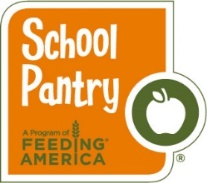 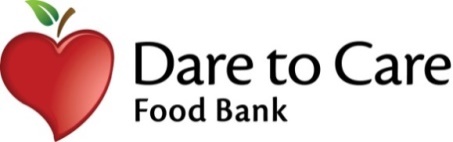 Student Orientation ChecklistOnce a student has been referred to access School Pantry, provide a brief orientation letting the student know their responsibilities and the purpose of the program. After going through the checklist, ask if the student has any questions, and give them a tour.You have been referred to access the School Pantry; this is a privilege and should be treated as one.There is nothing negative about accessing the School Pantry, it is a tool for you to use in meeting your needs.School meals are your first priority in meeting your food needs; the pantry is for food outside of school meal times, after school and weekends. Please eat breakfast and lunch provided here Monday-Friday. The School Pantry is located ……………………………………………….You will be given a sticker on your student ID card. Show this to office staff when you need to access the pantry during its open hours. (Identification of eligibility is flexible)The School Pantry is open >>>>>>>>>>>>>>>>>>>>>>>>>>>>>>>>>>>>>>>>>>>>>>When you shop, sign in with your student ID number on the sheet provided. You will be given a bag and may fill it with items you need. Each item has a limit of how many you may take as indicated by shelf labels. You will have access to hygiene items and school supplies as well.This is an honor system and we trust that you will be respectful and appropriate when shopping so you do not lose the privilege. Please be courteous of other students who use the School Pantry by not taking all of something (unless it is the last one), leaving a mess, or damaging the pantry or food in any way.